                                       บันทึกข้อความ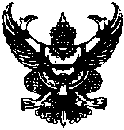 ส่วนราชการ  ..........................................................................................................................................ที่ อว 0651. .............(......)/..............                       วันที่ ..................................................เรื่อง 	ขออนุญาตให้ข้าราชการ/พนักงานในสถาบันอุดมศึกษาลาศึกษาต่อระดับปริญญา.....................โดยใช้เวลาในการปฏิบัติงานบางส่วนไม่เกิน 10 ชั่วโมงต่อสัปดาห์เรียน  อธิการบดีมหาวิทยาลัยเทคโนโลยีราชมงคลตะวันออก	เรื่องเดิม	ตามที่ อาจารย์/ผศ./รศ. ...................................................ข้าราชการ/พนักงานในสถาบันอุดมศึกษา ปฏิบัติหน้าที่ ณ ...................................................................ได้รับอนุญาตให้ไปสมัครสอบเข้าศึกษาต่อระดับปริญญา.............................สาขาวิชา............................................มหาวิทยาลัย..................................และได้รับการตอบรับเข้าศึกษาจากมหาวิทยาลัย...................................................................และมีความประสงค์ขออนุญาตลาศึกษาต่อในหลักสูตรดังกล่าว	ข้อกฎหมาย	ระเบียบกระทรวงศึกษาธิการ ว่าด้วยการไปศึกษาเพิ่มเติม ฝึกอบรม ดูงาน หรือปฏิบัติการวิจัย ภายในประเทศ พ.ศ. 2549 ข้อ 6 ข้อ 28	ระเบียบมหาวิทยาลัยเทคโนโลยีราชมงคลตะวันออก ว่าด้วยหลักเกณฑ์การให้พนักงานมหาวิทยาลัยลาไปศึกษา ฝึกอบรม ดูงาน และปฏิบัติการวิจัย พ.ศ. 2551 ข้อ 7 และข้อ 12	ข้อเท็จจริง	อาจารย์/ผศ./รศ. ...................................................................ขออนุญาตลาศึกษาต่อระดับปริญญา.............................สาขาวิชา............................................มหาวิทยาลัย.........................................................โดยใช้เวลาในการปฏิบัติงานบางส่วนไม่เกิน 10 ชั่วโมงต่อสัปดาห์ มีกำหนด..............ปี ตั้งแต่วันที่.............................ถึงวันที่........................................ด้วยทุน..................................... และได้แนบเอกสารประกอบการพิจารณา ดังนี้แบบขออนุญาตลาศึกษาต่อหนังสืออนุญาตให้ไปสมัครสอบคัดเลือกเข้าศึกษาหลักสูตรที่ศึกษาหนังสือตอบรับเข้าศึกษาจากมหาวิทยาลัยที่ไปศึกษา	ข้อพิจารณา	จึงเรียนมาเพื่อโปรดพิจารณาอนุญาตให้ อาจารย์/ผศ./รศ. ...........................................................ลาศึกษาต่อระดับปริญญา..............สาขาวิชา...............................มหาวิทยาลัย.........................................................โดยใช้เวลาในการปฏิบัติงานบางส่วนไม่เกิน 10 ชั่วโมงต่อสัปดาห์ มีกำหนด............ปี ตั้งแต่วันที่.............................ถึงวันที่........................................ด้วยทุน.....................................	ข้อเสนอ	เห็นควรอนุญาตให้ อาจารย์/ผศ./รศ. ...........................................................ลาศึกษาต่อระดับปริญญา..............สาขาวิชา...............................มหาวิทยาลัย.........................................................โดยใช้เวลาในการปฏิบัติงานบางส่วนไม่เกิน 10 ชั่วโมงต่อสัปดาห์ และมอบกองบริหารงานบุคคล ดำเนินการในส่วนที่เกี่ยวข้องต่อไป	จึงเรียนมาเพื่อโปรดพิจารณา 		(............................................)	                                        คณบดี/ผู้อำนวยการ/สถาบัน/สำนัก 